Universidad Autónoma de Baja California Facultad de Ciencias Humanas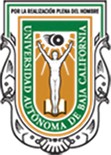 SOLICITUD DE EVALUACIÓN POR COMPETENCIA 2022-2DR. JESÚS ADOLFO SOTO CURIELDIRECTOR DE LA FACULTAD DE CIENCIAS HUMANAS. P R E S E N T E.-Por medio de la presente solicito a Usted, EVALUACIÓN POR COMPETENCIA de la materia:Nota: El costo es por materia $ 750.00, bajar recibo pago de la página http://fch.mxl.uabc.mx/formatos/, este costo está vigente al  3 de marzo del 2022.Agradeceré la atención que brinde a la presente solicitud, quedo a sus órdenes.A T E N T A M E N T ENombre del alumno: 	 Matricula:  	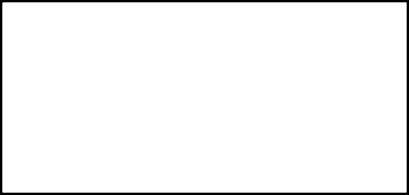 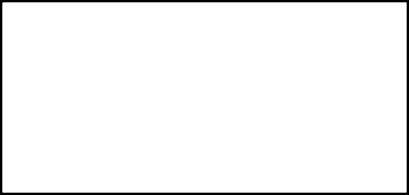 Carrera:		 Correo electrónico:  		 Teléfono:  	Firma del Coordinador de CarreraNOTA: Entregar solicitud y recibo de pago en Atención a alumnos con *Felicitas Ibarra.C.c.p. Felicitas Ibarra, Atención Escolar.C.c.p. Alumno	FORMATO1epcMexicali, Baja California, adede 2022.ClaveMateria